 河 南 乾 坤电动车动力锂电池型    号/Model       ：  QKD14S-48V20AH—————————————————客户名称/Customer    ：  —————————————————文件编号/Document NO.：  QKD14S-48V20AH —————————————————发行日期/Issue Date    ：  —————————————————修订记录/Revised Records：河南乾坤太阳能目录/contents1、 适用范围 Scope ----------------------------------------------------------------------- 22、 电池组特性 Battery group specifications --------------------------------------- 23、 电池组性能 Cell Performance ----------------------------------------------------- 34、 环境适应性 Environmental Function -------------------------------------------- 35、 安全性 Safety tests ------------------------------------------------------------------- 46、 测试条件 Test Conditions ----------------------------------------------------------- 47、 储存及其它事项 Storage and Others -------------------------------------------- 58、 保质期及产品责任 Warranty Period＆Product Liability -------------- 59、 警告 Caution ---------------------------------------------------------------------------- 510、免责声明 Free-responsibility declaration --------------------------------------- 511、附录 Appendix -------------------------------------------------------------------------- 5适用范围 Scope本规格书描述的电池组由软包单体3.7v10ah电芯，规格1265132电池产品制作。电池组特性 Battery group specifications电池组性能 Cell Performance环境适应性 Environmental Function安全性 Safety tests测试条件 Test Conditions除非另有说明，所有测试都应在静止空气中进行。6.1 充电方法    充电前，电池应在25±1℃的初始温度下，以3A恒流放电至放电终止电压。除非另有说明，电池应在25±1℃的初始温度下，以3A恒流充电至58.8V，然后以58.8V恒压充电至电流降到0.02C，停止充电。6.2 环境    温度：25±2℃    湿度：25-85%RH    大气压：86KPa-106KPa储存及其它事项 Storage and Others7.1 长期储存长期储存的电池（超过3个月）须置于干燥、凉爽处，每3个月对电池进行一次充放电。7.2 其他事项本规格书中未提及的事项，须经双方协商确定。保质期及产品责任 Warranty Period＆Product Liability8.1 保质期是从出厂日期（喷码/标示）开始起，质保期在销售合同中另订。8.2 若不按照说明书中的预防措施操作而引发事故，本公司将不承担责任。8.3 如果保质期内发生的问题不是由本公司生产过程中造成的或是由于客户本身滥用或使用不当造成的，本公司将不会无偿包换。8.4 当本规格书版本更新时，本公司不做另行通知。警告 Caution9.1 不要拆解电池，有爆炸危险。9.2 电池应远离火源、热源，避免阳光直射。9.3 不要短路电池，避免将电池放在容易引起短路的地方。9.4 若充放电口分开，充电口和放电口不能混用，否则有可能发生安全事故。9.5 避免电池受到冲击。9.6电池发生泄漏时，避免电解液接触皮肤和眼睛。如果发生接触，立即用大量清水冲洗，情况严重时应及时就医。9.7 连接时确保电池正负极和用电器正负极一致，避免反接。9.8 将电池放置在儿童不易接触的地方。9.9 电池应保持清洁干燥。9.10 电池端子变脏时，可用干布擦拭。9.11 电池使用前要先进行充电，应采用厂家指定的充电器按照用户手册说明充电。9.12 电池不使用时，不能长时间充电。9.13 电池经长时间储存后，经过几次充电和使用，性能会恢复最好。9.14 电池在室温（25℃±2℃）下性能最好。9.15 保留说明书以作后续使用参考。9.16 电池不能串并联使用，用作其它用途时请慎重核对电压及使用范围。9.17 电池长时间不用时需要从用电器上取下。9.18 电池不要随意丢弃。免责声明 Free-responsibility declaration产品使用前，请用户仔细阅读产品规格书、使用说明书及使用注意事项等，了解产品的使用方法及应用范围；若出现产品使用方法错误、电路连接不对或采用的输入电源、负载功能参数与产品规格书所标性能参数不符等现象均属于使用不当，由使用不当造成的产品、负载及周边连接件的损坏，本公司均不承担任何责任。附录 Appendix图片：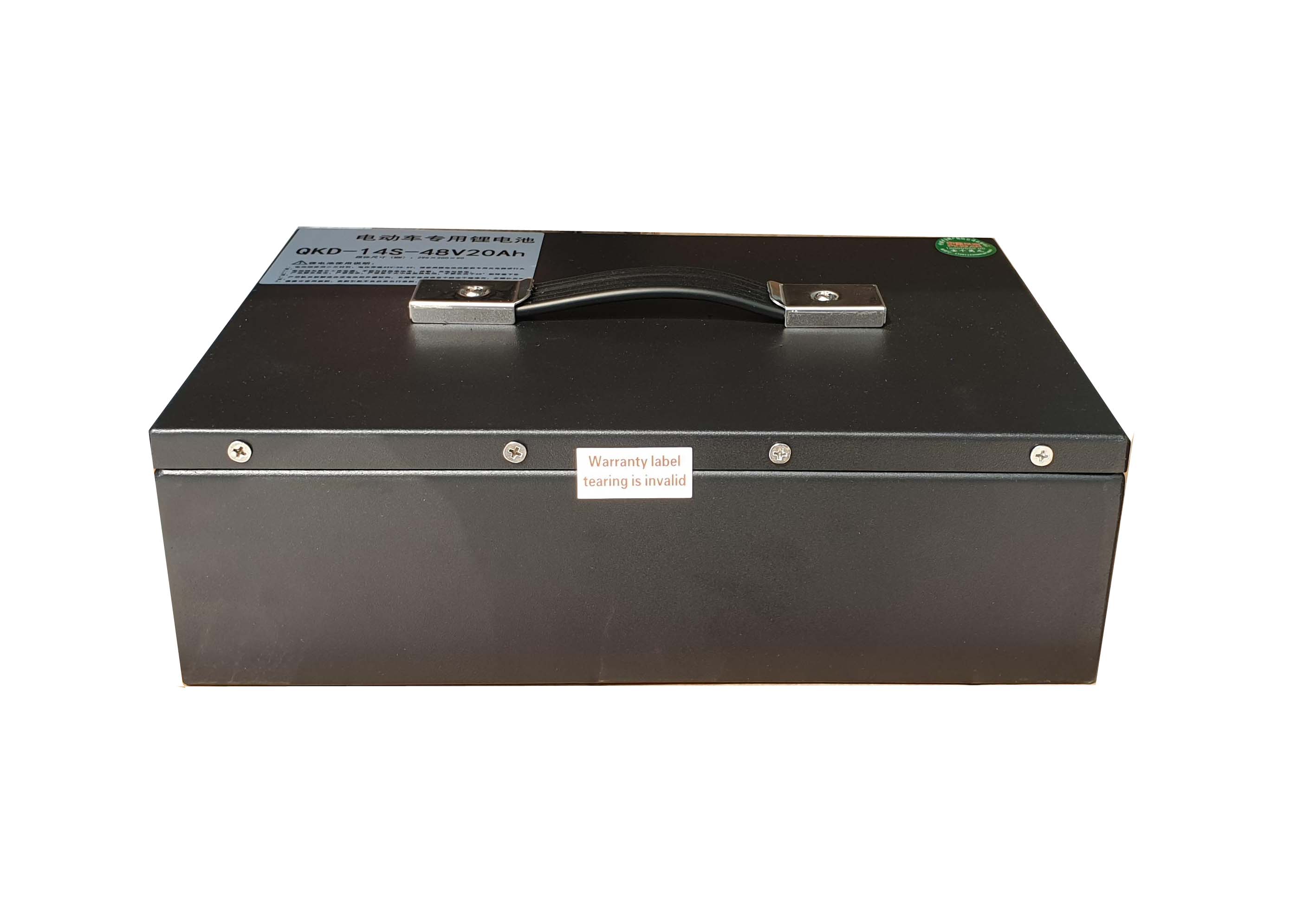 制定Prepared by审核Checked by批准Approved by卢俊会任建平陆华版本/Revision修订人/Changed By日期/Date描述/Description页码/PageR0卢俊会首次建立文件名称/Document nameQKD14S-48V20AH规格书版本/Document editionR0文件编号/Document No.页版/Page edition0发行日期/Date页码/Page规格型号 model规格型号 modelQK14S-48V20AH电池组PACK电池材料 Battery material电池材料 Battery material镍钴锰酸锂电池组PACK组合方式 Combination method组合方式 Combination method28PCS电池组PACK最小容量 Minimal capacity（0.1C）最小容量 Minimal capacity（0.1C）20Ah电池组PACK额定容量 Minimal capacity（0.1C）额定容量 Minimal capacity（0.1C）20Ah电池组PACK额定电压 Nominal voltage额定电压 Nominal voltage48V电池组PACK最大充电电压 Max. charge voltage最大充电电压 Max. charge voltage58.8V电池组PACK放电截止电压 Discharge cut-off voltage放电截止电压 Discharge cut-off voltage42V电池组PACK最大充电电流 Max Charge current最大充电电流 Max Charge current10A电池组PACK最大放电电流 Max Working current最大放电电流 Max Working current20A电池组PACK标准充电电流 Standard charge current标准充电电流 Standard charge current2A电池组PACK标准放电电流 Standard charge current标准放电电流 Standard charge current2A电池组PACK电池组内阻标准 Pack Impedance standard【不含保护板】电池组内阻标准 Pack Impedance standard【不含保护板】≤30 m电池组PACK电池组内阻标准 Pack Impedance standard【含保护板】电池组内阻标准 Pack Impedance standard【含保护板】≤50m电池组PACK参考电池重量 Weight (Approx.)参考电池重量 Weight (Approx.)≈8.45Kg电池组PACK最大外形尺寸 Max. dimension（L×W×H）(mm)最大外形尺寸 Max. dimension（L×W×H）(mm)295*200*90mm电池组PACK适用温度Operating  temperature充电Charge temperature~20℃～60℃电池组PACK适用温度Operating  temperature放电Discharge temperature-30℃～60℃电源管理系统单只过压保护值 Single cell over-charge cut-off voltage单只过压保护值 Single cell over-charge cut-off voltage4.25V电源管理系统过压释放值 over-charge release voltage过压释放值 over-charge release voltage4.15V电源管理系统单只欠压保护值 Single cell under-discharge cut-off voltage单只欠压保护值 Single cell under-discharge cut-off voltage2.8V电源管理系统欠压释放值 Discharge release voltage欠压释放值 Discharge release voltage3.0V电源管理系统过流保护值 Over-discharge cut-off current过流保护值 Over-discharge cut-off current30A电源管理系统过流保护延时 Over-discharge cut-off current delay过流保护延时 Over-discharge cut-off current delay30mS-50mS电源管理系统短路保护 Short-circuit protection短路保护 Short-circuit protection有电源管理系统短路保护延时 Short-circuit protection delay短路保护延时 Short-circuit protection delay≤1mS电源管理系统过流\短路保护恢复条件Condition for the recovery of over-current and Short-circuit过流\短路保护恢复条件Condition for the recovery of over-current and Short-circuit断开负载电源管理系统均衡电流 Balance current均衡电流 Balance current----说明：检测数据为常温检测，检测数据以检测电池实测数据标注，说明：检测数据为常温检测，检测数据以检测电池实测数据标注，说明：检测数据为常温检测，检测数据以检测电池实测数据标注，说明：检测数据为常温检测，检测数据以检测电池实测数据标注，项目测试方法合格标准3.1低温放电容量电池按照6.1规定方法充电后，在-10℃±2℃环境下贮存16h-24h，然后在-10℃±2℃环境下，以0.1C放电至终止电压。放电容量/标称容量×100%0.1C≥80%3.2高温放电容量电池按照6.1规定方法充电后，在55℃±2℃环境下贮存5h，然后在55℃±2℃环境下，以0.5C放电至终止电压。0.5C≥90%3.3倍率性能电池按照6.1规定方法充电后，在20℃±5℃环境下搁置1h-4h，然后在20℃±5℃环境下，以0.05C/0.5C/放电至终止电压。0.05C≥100%0.5C≥95%3.4荷电保持恢复能力电池按照6.1规定方法充电后，在25℃±2℃环境下贮存28天，再以0.5C放电至终止电压。放电后的电池在24h内按照6.1规定方法充电，然后在25℃±2℃环境下保存1h-4h，再以0.2C放电至终止电压。0.2C≥95%3.5储存性能电池按照6.1规定方法充电后，在25℃±2℃环境下，以0.5C放电60分钟，然后在25℃±2℃环境下贮存90天。电池按照4.1方法充电，搁置1h-4h，然后在25℃±2℃环境下，以0.2C放电至终止电压。充放电循环允许进行5次。0.2C≥95%3.6循环寿命电池按照6.1规定方法充电后，搁置30min后，以0.1C恒流放电至放电终止电压，搁置30分钟；按照上述方法循环。600周后电池容量不低于初始容量的80%项目测试方法合格标准4.1温度循环电池充满电后，按照下述步骤在强制通风箱中做温度循环（-20℃-75℃）。步骤1：电池在62℃±2℃环境下搁置4小时。步骤2：在30min内将温度降低到20℃±5℃，并保持2小时。步骤3：在30min内将温度降低到-10℃±2℃，并保持4小时。步骤4：在30min内将温度升高到20℃±5℃，并保持至少2小时。步骤5：重复上述步骤4个循环。步骤6：第5次循环后，储存7天。不漏液不起火不爆炸4.2振动电池充满电后，确认电池电压为满电状态，然后将电池固定在振动台上，施加振幅为0.76mm的简谐振动，总得最大偏移为1.52mm。电池以1Hz的速率，在频率10HZ-55HZ-10HZ间往复振动，总时间为90±5min。电池在三个垂直的安装位置（振动方向上），分别振动一次。测试完成后，搁置1小时。不漏液不起火不爆炸4.3低压电池充满电后，放置到20℃±5℃的真空箱中。将真空箱的压力逐渐降低到11.6kPa，保持6小时。不漏液不起火不爆炸项目测试方法合格标准5.1外部短路充满电的电池放置在20℃±5℃环境中，用电阻不超过5m的线，将正负极端子直接短接10min。不爆炸不起火5.2自由跌落充满电的电池从1.0m高度自由跌落到水泥地面上3次，方向随机。不爆炸不起火5.3机械冲击将充满电的电池固定在测试机器上进行冲击测试。电池要承受等值的三次冲击，在相互垂直的方向上各进行一次。其中至少有一个方向应当和电池的最大平面垂直。电池承受冲击的加速方式：在最初的3ms内，最小平均加速度为75gn和175gn之间。电池应在20℃±5℃环境下进行测试。不爆炸不起火5.4加热将充满电的电池放置在空气循环烘箱中，烘箱温度以5℃/min±2℃/min升高到130℃±2℃，在此温度下保留10min。不爆炸不起火5.5挤压充满电的电池放置在20℃±5℃条件下；挤压方向：垂直于电池极板方向施压；挤压头面积：不小于20cm2；挤压程度：直至电池壳体破裂或内部短路（电池电压为0）。不爆炸不起火5.6过充电单体电池以0.3C放电至终止电压，然后使用60V的充电器，以0.2C电流充电12.5小时。不爆炸不起火5.7过放电电池在20℃±5℃环境下，以0.3C电流放电（如果有电子保护线路，应暂时除去放电电子保护线路），直至某一单体电池电压达到0V结束。不爆炸不起火5.8针刺用φ3mm-φ8mm的耐高温钢针，以10mm/s-40mm/s的速度，从垂直于电池板的方向贯穿（钢针停留在电池中）。不爆炸不起火